	bildung-tirol.gv.at
Heiliggeiststraße 7
6020 Innsbruck
office@bildung-tirol.gv.at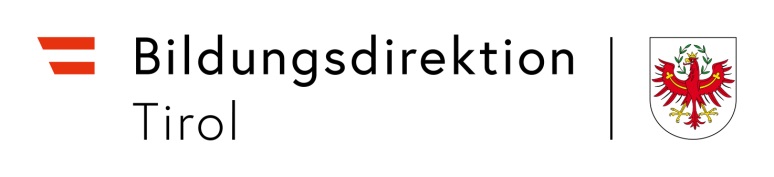 BEWERBUNG
um eine Leiterstelle an land- und forstwirtschaftlichen Berufs- und FachschulenIch bewerbe mich um die im Verordnungsblatt der Bildungsdirektion für Tirol vom       Nr.       ausgeschriebene Leiterstelle an der      Anzahl der Beiblätter:    BEIBLATT zur BEWERBUNG
um die Leiterstelle an der      Angaben des Bewerbers / der Bewerberin zu seiner / ihrer BewerbungZu den Kompetenzbereichen ist insbesondere Folgendes darzustellen: Einschlägige bzw. relevante Fortbildungen im Bereich Pädagogik, Führungskompetenz, Mentoring, Kommunikation, Organisation und Management sowie im Bereich von sozialer Kompetenz (Bitte die entsprechenden Nachweise beischließen!)Tätigkeiten in der Lehrer/innenaus-, -fort und -weiterbildung, wie etwa Lehrtätigkeit an einer Pädagogischen HochschuleFührungs- und Leitungserfahrung (Leiter/in, Stellvertreter/in, Abteilungsvorstand/ Abteilungsvorständin, Heimleitung, Führung und Leitung von Lehrhaushalten bzw. Lehrbetrieben, FachkoordinatorIn)Administrative Erfahrungen, etwa als Klassenvorstand/Klassenvorständin, Kustode/Kustodin, Leiter/innenvertretung, …)Einschlägige Veröffentlichungen und Erstellung von UnterrichtsmittelnUnterrichts- und SchulentwicklungskompetenzAußerschulische Bildungsarbeit, wie etwa Erwachsenenbildung, Jugendarbeit, ehrenamtliche Tätigkeiten in Gesellschaft und KulturTeilnahme an Projekten der Schulentwicklung, wie etwa Planung und Durchführung von Schulversuchen, Lehrplanentwicklung, Entwicklung und Erprobung neuer UnterrichtsformenPlanung und Organisation von Schulveranstaltungen und schulbezogenen VeranstaltungenÖffentliche FunktionenTätigkeiten als Lehrer/innenvertreter/inAllfällige Kenntnisse im Bereich der Integration/InklusionAktivitäten im Rahmen der SchulpartnerschaftSonstige besondere Kenntnisse und FähigkeitenBitte fügen Sie Ihrer Bewerbung einen kurzen aussagekräftigen Lebenslauf (insbesondere Berufslaufbahn) bei. (max. 2 DIN A4 Seiten)Name: 	     	Adresse: 	     	Telefonnummer:	     	Personalnummer:     		Schule: 	     	Eingangsstempel der BildungsdirektionReifeprüfung abgelegt am       Reifeprüfung abgelegt am       Reifeprüfung abgelegt am       Lehramts- bzw. Lehrbefähigungsprüfung*) für        	Lehramts- bzw. Lehrbefähigungsprüfung*) für        	abgelegt am       Schwerpunkt**)Zusätzliche einschlägige Qualifikationen*) (abgeschlossene Ausbildungen, Berechtigungen, Zusätzliche einschlägige Qualifikationen*) (abgeschlossene Ausbildungen, Berechtigungen, Zusätzliche einschlägige Qualifikationen*) (abgeschlossene Ausbildungen, Berechtigungen, Studien, zusätzliche Lehramts- bzw. Lehrbefähigungsprüfungen)       Studien, zusätzliche Lehramts- bzw. Lehrbefähigungsprüfungen)       Studien, zusätzliche Lehramts- bzw. Lehrbefähigungsprüfungen)        *) Bitte die entsprechenden Zeugnisse/Nachweise beischließen **) Falls nicht zutreffend bitte streichenErklärung:Ich bin einverstanden, dass diese Bewerbung samt Beilagen den am Auswahlverfahren beteiligten Personen und Behörden (Begutachtungskommission, Personal-Assessment, Personalvertretung, Gewerkschaft, Schulforum bzw. Schulgemeinschaftsausschuss, Eltern- und Schülervertreter/innen, Schulerhalter, Gleichbehandlungsbeauftragte/r) zur Verfügung gestellt wird.Ort, DatumUnterschrift der Bewerberin /
des BewerbersLeitung derLeitung derLeitung dereingelangt am      DerBildungsdirektion für Tirolam     
vorgelegt.eingelangt am      DerBildungsdirektion für Tirolam     
vorgelegt.eingelangt am      DerBildungsdirektion für Tirolam     
vorgelegt.Ort, DatumDie Schulleiterin / Der SchulleiterName des Bewerbers / der Bewerberina)Pädagogisch-fachliche Kompetenzb)Führungs- und Managementkompetenzc)Organisationsfähigkeitd)Soziale Kompetenz / Persönlichkeitsmerkmalee)Kommunikationsfähigkeit, Konfliktmanagement und Besprechungsleitungf)Strategische Personalführung, Delegationsfähigkeit und Motivationsfähigkeitg)Budget und Controllingh)Innovationsfreude und Kreativitäti)Sonstige Kriterien bzw. schulstandortbezogene Kriterien laut Ausschreibunga)Pädagogisch-fachliche Kompetenzb)Führungs- und Managementkompetenzc)Organisationsfähigkeitd)Soziale Kompetenz / Persönlichkeitsmerkmalee)Kommunikationsfähigkeit, Konfliktmanagement und Besprechungsleitungf)Strategische Personalführung, Delegationsfähigkeit und Motivationsfähigkeitg)Budget und Controllingh)Innovationsfreude und Kreativitäti)Sonstige Kriterien bzw. schulstandortbezogene  Kriterien laut AusschreibungWelche Leitungs- und Entwicklungsvorstellen haben Sie für die angestrebte Funktion des Schulleiters / der Schulleiterin? Beziehen Sie in Ihre Ausführungen Gender- und Diversity-Aspekte ein!DatumUnterschrift des Bewerbers / der Bewerberin